ИВАНОВСКАЯ ОБЛАСТЬ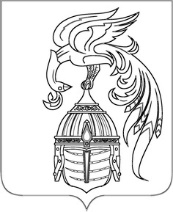 АДМИНИСТРАЦИЯ ЮЖСКОГО МУНИЦИПАЛЬНОГО РАЙОНАПОСТАНОВЛЕНИЕот __________________ № ________-пг. ЮжаО внесении изменений в муниципальную программу Южского городского поселения «Безопасный город», утвержденную постановлением Администрации Южского муниципального района от 29.12.2017 № 1341-пВ соответствии со статьей 179 Бюджетного кодекса Российской Федерации, постановлением Администрации Южского муниципального района от 19.10.2016 № 680-п «Об утверждении Порядка разработки, реализации и оценки эффективности муниципальных программ Южского муниципального района и Южского городского поселения и отмене постановлений Администрации Южского муниципального района от 02.09.2013 № 719-п и Администрации Южского городского поселения от 06.09.2013 № 490», решением Совета Южского городского поселения от 18.05.2023 № 25 «О внесении изменений и дополнение в решение Совета от 23.12.2022 № 95 «О бюджете Южского городского поселения на 2023 год и на плановый период 2024 и 2025 годов»», Администрация Южского муниципального района  п о с т а н о в л я е т:1. Внести в муниципальную программу Южского городского поселения «Безопасный город» (далее – Программа), являющуюся утвержденную постановлением Администрации Южского муниципального района от 29.12.2017 № 1341-п «Об утверждении муниципальной программы Южского городского поселения «Безопасный город»» (далее - Постановление) следующие изменения:1.1. Строку девятую таблицы раздела 1 «Паспорт муниципальной программы Южского городского поселения» Программы, изложить в новой редакции: 1.2. Строку седьмую таблицы раздела 1 «Паспорт подпрограммы муниципальной программы Южского городского поселения» подпрограммы «Пожарная безопасность, развитие системы гражданской обороны, защита населения и территории Южского городского поселения от чрезвычайных ситуаций», являющейся приложением № 2 к Программе, изложить в новой редакции:1.3. Таблицу раздела 4 «Ресурсное обеспечение подпрограммы» подпрограммы «Пожарная безопасность, развитие системы гражданской обороны, защиты населения и территории Южского городского поселения от чрезвычайных ситуаций», являющейся приложением № 2 к Программе, изложить в новой редакции:2. Опубликовать настоящее постановление в официальном издании «Вестник Южского городского поселения» и разместить на официальном сайте Южского муниципального района в информационно-телекоммуникационной сети «Интернет».Глава Южского муниципального района                                   В.И. ОврашкоЛИСТ СОГЛАСОВАНИЯк проекту правового актаПостановление Администрации Южского муниципального района название документа«О внесении изменений в муниципальную программу Южского городского поселения «Безопасный город», утвержденную постановлением Администрации Южского муниципального района от 29.12.2017 г.  № 1341-п» Проект постановления вносит: Отдел по делам ГО и ЧС Администрации Южского муниципального района В связи с чем вносится проектв плановом порядкеПроект согласован:Исполнил: С.Б. БолтуховЛИСТ РАССЫЛКИк постановлению «О внесении изменений в муниципальную программу Южского городского поселения «Безопасный город», утвержденную постановлением Администрации Южского муниципального района от 29.12.2017 г.  № 1341-п» № ____________ от ____________ г.Начальник отдела по делам ГО и ЧСАдминистрации Южского муниципального района                      С.Б. Болтухов«Объемы ресурсного обеспечения программыОбщий объем бюджетных ассигнований:2018 год – 559 314,00 руб.;2019 год – 710 450,00 руб.;2020 год – 462 606,96 руб.;2021 год – 411 661,66 руб.;2022 год – 485 801,05 руб.;2023 год – 1 146 000,00 руб.;2024 год – 775 000,00 руб.;2025 год – 775 000,00 руб.- бюджет Южского городского поселения:2018 год – 559 314,00 руб.;2019 год – 710 450,00 руб.;2020 год – 462 606,96 руб.;2021 год - 411 661,66 руб.;2022 год – 485 801,05 руб.;2023 год – 1 146 000,00 руб.;2024 год – 775 000,00 руб.;2025 год – 775 000,00 руб.».«Объемы ресурсного обеспечения подпрограммыОбщий объем бюджетных ассигнований:2018 год – 551 314,00 руб.;2019 год – 620 950,00 руб.;2020 год – 229 106,96 руб.;2021 год – 314 165,71 руб.;2022 год – 303 297,00 руб.;2023 год – 944 500,00 руб.;2024 год – 573 500,00 руб.;2025 год – 573 500,00 руб.;- бюджет Южского городского поселения:2018 год – 551 314,00 руб.;2019 год – 620 950,00 руб.;2020 год – 229 106,96 руб.;2021 год – 314 165,71 руб.;2022 год – 303 297,00 руб.;2023 год – 944 500,00 руб.;2024 год – 573 500,00 руб.;2025 год – 573 500,00 руб.».«№п/пНаименование мероприятия/источник ресурсного обеспеченияИсполнитель2018 г.(руб.)2019 г.(руб.)2020 г.(руб.)2021 г.(руб.)2022 г.(руб.)2023 г.(руб.)2024 г.(руб.)2025 г.(руб.)Подпрограмма, всегоПодпрограмма, всегоПодпрограмма, всего551314,00620950,00229106,96314165,71303297,00944500,00573500,00573500,00Бюджетные ассигнованияБюджетные ассигнованияБюджетные ассигнования551314,00620950,00229106,96314165,71303297,00944500,00573500,00573500,00-бюджет Южского городского поселения-бюджет Южского городского поселения-бюджет Южского городского поселения551314,00620950,00229106,96314165,71303297,00944500,00573500,00573500,00Основное мероприятие «Обеспечение защиты населения и территории Южского городского поселения»Основное мероприятие «Обеспечение защиты населения и территории Южского городского поселения»Основное мероприятие «Обеспечение защиты населения и территории Южского городского поселения»551314,00620950,00229106,96314165,71303297,00944500,00573500,00573500,00Бюджетные ассигнованияБюджетные ассигнованияБюджетные ассигнования551314,00620950,00229106,96314165,71303297,00944500,00573500,00573500,00-бюджет Южского городского поселения-бюджет Южского городского поселения-бюджет Южского городского поселения551314,00620950,00229106,96314165,71303297,00944500,00573500,00573500,001.Мероприятия, направленные на обеспечение первичных мер пожарной безопасности в границах населенных пунктов Южского городского поселения1.Мероприятия, направленные на обеспечение первичных мер пожарной безопасности в границах населенных пунктов Южского городского поселения1.Мероприятия, направленные на обеспечение первичных мер пожарной безопасности в границах населенных пунктов Южского городского поселения280214,00248500,00166750,00195205,00260060,00561500,00261500,00261500,00Бюджетные ассигнованияБюджетные ассигнованияАдминистрация Южского муниципального района в лице МКУ «Управление городского хозяйства»280214,00248500,00166750,00195205,00260060,00561500,00261500,00261500,00-бюджет Южского городского поселения-бюджет Южского городского поселенияАдминистрация Южского муниципального района в лице МКУ «Управление городского хозяйства»280214,00248500,00166750,00195205,00260060,00561500,00261500,00261500,002. Мероприятия по развитию системы гражданской обороны, предупреждению и ликвидации чрезвычайных ситуаций, обеспечению безопасности людей на водных объектах Южского городского поселения, охране их жизни и здоровья2. Мероприятия по развитию системы гражданской обороны, предупреждению и ликвидации чрезвычайных ситуаций, обеспечению безопасности людей на водных объектах Южского городского поселения, охране их жизни и здоровья2. Мероприятия по развитию системы гражданской обороны, предупреждению и ликвидации чрезвычайных ситуаций, обеспечению безопасности людей на водных объектах Южского городского поселения, охране их жизни и здоровья37000,0012000,000,0028633,0018000,0083000,0012000,0012000,00Бюджетные ассигнованияБюджетные ассигнованияАдминистрация Южского муниципального района в лице отдела по делам гражданскойобороны и чрезвычайных ситуаций37000,0012000,000,0028633,0018000,0083000,0012000,0012000,00-бюджет Южского городского поселения-бюджет Южского городского поселенияАдминистрация Южского муниципального района в лице отдела по делам гражданскойобороны и чрезвычайных ситуаций37000,0012000,000,0028633,0018000,0083000,0012000,0012000,003. Резервный фонд Администрации Южского муниципального района3. Резервный фонд Администрации Южского муниципального районаАдминистрация Южского муниципального района в лице отдела по делам гражданской обороны и чрезвычайных ситуаций234100,00328450,0062356,9690327,7125237,00300000,00300000,00300000,00Бюджетные ассигнованияБюджетные ассигнованияАдминистрация Южского муниципального района в лице отдела по делам гражданской обороны и чрезвычайных ситуаций234100,00328450,0062356,9690327,7125237,00300000,00300000,00300000,00-бюджет Южского городского поселения-бюджет Южского городского поселенияАдминистрация Южского муниципального района в лице отдела по делам гражданской обороны и чрезвычайных ситуаций234100,00328450,0062356,9690327,7125237,00300000,00300000,00300000,004.Выполнение работ по очистке участка берега противопожарного водоема, расположенного на ул. Стандартные дома г. Южа, по представлению Прокуратуры Южского района от 10.09.2019 №13-2019 (Закупка товаров, работ и услуг для обеспечения государственных(муниципальных)нужд) 4.Выполнение работ по очистке участка берега противопожарного водоема, расположенного на ул. Стандартные дома г. Южа, по представлению Прокуратуры Южского района от 10.09.2019 №13-2019 (Закупка товаров, работ и услуг для обеспечения государственных(муниципальных)нужд) Администрация Южского муниципального района в лице МКУ «Управление городского хозяйства»032000,00000000Бюджетные ассигнованияБюджетные ассигнованияАдминистрация Южского муниципального района в лице МКУ «Управление городского хозяйства»032000,00000000-бюджет Южского городского поселения-бюджет Южского городского поселенияАдминистрация Южского муниципального района в лице МКУ «Управление городского хозяйства»032000,00000000 ».Дата поступленияДата визированияДолжностьФ.И.О.ЗамечанияПодписьПервый заместитель главы администрации Южского муниципального районаЛелюхина С.В.Заместитель Главы администрации -начальник отдела правового обеспечения, муниципальной службы и контроляПискунов Ю.А.Заместитель Главы Администрации Южского муниципального района - Начальник финансового отделаВанягина Э.А. Начальник отдела по делам ГО и ЧС Администрации Южского муниципального районаБолтухов С.Б.Начальник отдела экономического развития, торговли и сельского хозяйства Администрации Южского муниципального районаЕремина С.В.Начальник отдела бухгалтерского учета Администрации Южского муниципального районаНужина А.С.Начальник отдела общественной и информационной политики Администрации Южского муниципального районаКапралов В.Н.п/пКому направляется(наименование адресата)Количество экземпляров направляемого служебного документа1.Отдел правового обеспечения, муниципальной службы и контроля администрации Южского муниципального района22.Отдел по делам ГО и ЧСадминистрации Южского муниципального района13.Отдел экономического развития, торговли и сельского хозяйства1